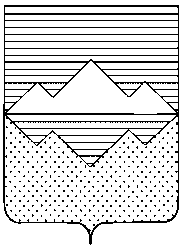 АДМИНИСТРАЦИЯСАТКИНСКОГО МУНИЦИПАЛЬНОГО РАЙОНАЧЕЛЯБИНСКОЙ ОБЛАСТИПОСТАНОВЛЕНИЕОт «  __  » _______ 2017 года № ___ г. СаткаОб утверждении программы проверки готовности к отопительному периоду 2017-2018 годов  Саткинского городского поселенияНа основании Федерального закона от 06.10.2003 № 131-ФЗ «Об общих принципах организации местного самоуправления в Российской Федерации», приказа Минэнерго России от 12.03.2013 № 103 «Об утверждении правил оценки готовности к отопительному периоду»,ПОСТАНОВЛЯЮ:1. Утвердить прилагаемую программу проведения проверки готовности к отопительному периоду 2017-2018 годов Саткинского городского поселения.2. Начальнику отдела организационной и контрольной работы Управления делами и организационной работы (Корочкина Н.П.) опубликовать настоящее постановление в газете «Саткинский рабочий» и на официальном сайте Администрации Саткинского муниципального района.3. Контроль исполнения настоящего постановления возложить на первого заместителя Главы Баранова П.А.Глава Саткинского муниципального района                                                         А.А. Глазков            УТВЕРЖДЕНА
постановлением Администрации 
Саткинского муниципального района
от ____________ 2017г. №________Программа проведения проверки готовности к отопительному периоду 2017-2018 годов.Ι. Общие положения1. Обеспечение надежности функционирования объектов жилищно-коммунального хозяйства, своевременная и всесторонняя подготовка к отопительному периоду и его организованное проведение, в целях достижения устойчивого тепло-, водо-, электро- и топливоснабжения потребителей, поддержания необходимых параметров энергоносителей и обеспечения нормативного температурного режима в зданиях с учетом их назначения и платежной дисциплины потребителей жилищно-коммунальных услуг, являются важнейшей задачей органов местного самоуправления, организаций жилищно-коммунального хозяйства.2. Подготовка объектов жилищно-коммунального хозяйства к отопительному периоду проводится в целях исключения влияния температурных и других погодных факторов на надежность их работы, предупреждения сверхнормативного износа и выхода из строя, а также для обеспечения требуемых условий жизнедеятельности населения и режимов функционирования систем коммунальной инфраструктуры и инженерно-технического обеспечения зданий в отопительный период.3. Подготовка объектов жилищно-коммунального хозяйства к отопительному периоду должна обеспечивать:1) нормативную техническую эксплуатацию объектов жилищно-коммунального хозяйства, соблюдение установленного температурно-влажностного режима в помещениях, санитарно-гигиенических условий проживания населения;2) максимальную надежность и экономичность работы объектов жилищно-коммунального хозяйства;3) соблюдение нормативных сроков службы строительных конструкций и систем инженерно-технического обеспечения зданий жилищного фонда и социальной сферы, оборудования коммунальных сооружений;4) рациональное расходование материально-технических средств и топливно-энергетических ресурсов.4. Своевременная и качественная подготовка объектов жилищно-коммунального хозяйства к отопительному периоду достигается:1) выполнением должностными лицами требований федерального и областного законодательства, муниципальных нормативных правовых актов, требований правил, руководств и инструкций по эксплуатации объектов жилищно-коммунального хозяйства;2) разработкой и соблюдением проектно-сметной документации на строительство, планов капитального и текущего ремонтов, а также технического обслуживания объектов жилищно-коммунального хозяйства;3) постоянным контролем за техническим состоянием, проведением всех видов планово-предупредительных осмотров, а также тщательным анализом причин возникновения аварий и неисправностей и определением необходимого объема ремонтно-восстановительных работ;4) четкой организацией и выполнением ремонтно-восстановительных и наладочных работ в установленные сроки и с требуемым качеством, эффективной системой постановки задач и подведения итогов ремонтно-восстановительных работ;5) укомплектованием организаций жилищно-коммунального хозяйства подготовленным эксплуатационным и эксплуатационно-ремонтным персоналом до уровня, обеспечивающего решение возлагаемых задач;6) материально-техническим обеспечением ремонтно-восстановительных работ, выделением необходимого целевого финансирования на эксплуатационные нужды, капитальный и текущий ремонты фонда, рациональным использованием материальных ресурсов;7) выполнением в полном объеме организационно-технических мероприятий перед началом отопительного периода, комплекса проверок и испытаний оборудования на функционирование.ΙΙ. Работа комиссии по проверке готовности к отопительному периоду5. Директор МКУ «Городское управление ЖКХ СМР» организует:1) работу комиссии по проверке готовности к отопительному периоду источников теплоснабжения, тепловых сетей муниципального образования;2) работу комиссии по проверке готовности к отопительному периоду объектов жилищно-коммунального хозяйства и социальной сферы.6. Оценка готовности к отопительному периоду источников теплоснабжения, тепловых сетей муниципального образования и в целом теплоснабжающей организации определяется комиссией. Работа комиссии осуществляется в соответствии с графиком проведения проверки готовности к отопительному периоду (таблица 1), в котором указываются:1) объекты, подлежащие проверке;2) сроки проведения проверки;3) документы, проверяемые в ходе проведения проверки.Таблица 1. График проведения проверки готовности к отопительному периоду7. При проверке комиссиями проверяется выполнение требований, установленных приложениями 3, 4 настоящей программы проведения проверки готовности к отопительному периоду 2017-2018 годов.  (далее – программа).8. Проверка выполнения теплосетевыми и теплоснабжающими организациями требований,  осуществляется комиссиями на предмет соблюдения соответствующих обязательных требований, установленных техническими регламентами и иными нормативными правовыми актами в сфере теплоснабжения.9. В случае отсутствия обязательных требований технических регламентов или иных нормативных правовых актов в сфере теплоснабжения в отношении требований, установленных правилами, комиссии осуществляют проверку соблюдения локальных актов организаций, подлежащих проверке, регулирующих порядок подготовки к отопительному периоду.10. В целях проведения проверки комиссии рассматривают документы, подтверждающие выполнение требований по готовности, а при необходимости – проводят осмотр объектов проверки.11. Результаты проверки оформляются актом проверки готовности к отопительному периоду (далее – акт), который составляется не позднее одного дня с даты завершения проверки, по рекомендуемому образцу согласно приложению 1 к настоящей программе.В акте содержатся следующие выводы комиссии по итогам проверки:- объект проверки готов к отопительному периоду;- объект проверки будет готов к отопительному периоду при условии устранения в установленный срок замечаний к требованиям по готовности, выданных комиссией;- объект проверки не готов к отопительному периоду.12. При наличии у комиссии замечаний к выполнению требований по готовности или при невыполнении требований по готовности к акту прилагается перечень замечаний (далее – перечень) с указанием сроков их устранения.13. Паспорт готовности к отопительному периоду (далее – паспорт) составляется по рекомендуемому образцу согласно приложению 2 к настоящей программе и выдается администрации Саткинского муниципального района, образовавшей комиссию, по каждому объекту проверки в течение 15 дней с даты подписания акта в случае, если объект проверки готов к отопительному периоду, а также в случае, если замечания к требованиям по готовности, выданные комиссией, устранены в срок, установленный перечнем.14. Сроки выдачи паспортов определяются главой администрации Саткинского муниципального района в зависимости от особенностей климатических условий, но не позднее 15 сентября – для потребителей тепловой энергии, не позднее 1 ноября – для теплоснабжающих организаций, не позднее 15 ноября – для муниципального образования.15. В случае устранения указанных в перечне замечаний к выполнению (невыполнению) требований по готовности в сроки, установленные в таблице 1 настоящей программы, комиссией проводится повторная проверка, по результатам которой составляется новый акт.16. Организация, не получившая по объектам проверки паспорт готовности до даты, установленной в таблице 1 настоящей программы, обязана продолжить подготовку к отопительному периоду и устранение указанных в перечне к акту замечаний к выполнению (невыполнению) требований по готовности. После уведомления комиссии об устранении замечаний к выполнению (невыполнению) требований по готовности осуществляется повторная проверка. При положительном заключении комиссии оформляется повторный акт с выводом о готовности к отопительному периоду, но без выдачи паспорта в текущий отопительный период.ΙΙΙ. Порядок взаимодействия теплоснабжающей организации, потребителей тепловой энергии, теплопотребляющие установки которых подключены к системе теплоснабжения с комиссией.17. Теплоснабжающие организации представляют в МКУ «Городское управление ЖКХ СМР» информацию по выполнению требований по готовности указанных в приложении 3.18. Комиссия рассматривает документы, подтверждающие выполнение требований готовности в соответствии с приказом Минэнерго России от 12.03.2013 № 103 «Об утверждении правил оценки готовности к отопительному периоду».19. Потребители тепловой энергии представляют в теплоснабжающую организацию информацию по выполнению требований по готовности указанных в п. 2, 5, 8 приложения 4. Информацию по выполнению требований, указанных в п. 1, 3, 4, 9, частично п. 10, 14, 16 приложения 4, потребители предоставляют на рассмотрение по требованию комиссии самостоятельно в МКУ «Городское управление ЖКХ СМР».20. Теплоснабжающая организация осуществляет допуск в эксплуатацию узлов учета тепловой энергии потребителей, присутствует при испытаниях оборудования тепловых пунктов на плотность и прочность, при проведении гидропневматической промывке систем теплопотребления теплофикационной водой и проводит осмотр объектов проверки.21. Теплоснабжающая организация оформляет акт проверки готовности к отопительному периоду 2017-2018 годов потребителей и направляет его в МКУ «Городское управление ЖКХ СМР» на рассмотрение комиссии.22. Комиссия рассматривает документы, подтверждающие выполнение требований готовности в соответствии с приказом Минэнерго России от 12.03.2013 № 103 «Об утверждении правил оценки готовности к отопительному периоду».ПРИЛОЖЕНИЕ 3
к программе проверки готовности к отопительному периоду 2017-2018годов Саткинского городского поселенияТребования по готовности к отопительному периоду для теплоснабжающих организаций	1. В целях оценки готовности теплоснабжающих организаций к отопительному периоду уполномоченным органом должны быть проверены в отношении данных организаций:1) наличие соглашения об управлении системой теплоснабжения, заключенного в порядке, установленном Федеральным законом от 27.07.2010 № 190 «О теплоснабжении», Постановлением Правительства РФ от 22.02.2012 № 154 «О требованиях к схемам теплоснабжения, порядку их разработки и утверждения»;2) готовность к выполнению графика тепловых нагрузок, поддержанию температурного графика, утвержденного схемой теплоснабжения;3) соблюдение критериев надежности теплоснабжения, установленных техническими регламентами;4) наличие нормативных запасов топлива на источниках тепловой энергии;5) функционирование эксплуатационной, диспетчерской и аварийной служб, а именно:укомплектованность указанных служб персоналом;обеспеченность персонала средствами индивидуальной и коллективной защиты, спецодеждой, инструментами и необходимой для производства работ оснасткой, нормативно-технической и оперативной документацией, инструкциями, схемами, первичными средствами пожаротушения;6) проведение наладки принадлежащих им тепловых сетей;7) организация контроля режимов потребления тепловой энергии;8) обеспечение качества теплоносителей;9) организация коммерческого учета приобретаемой и реализуемой тепловой энергии;10) обеспечение безаварийной работы объектов теплоснабжения и надежного теплоснабжения потребителей тепловой энергии, а именно:готовность систем приема и разгрузки топлива, топливоприготовления и топливоподачи;соблюдение водно-химического режима;отсутствие фактов эксплуатации теплоэнергетического оборудования сверх ресурса без проведения соответствующих организационно-технических мероприятий по продлению срока его эксплуатации;наличие утвержденных графиков ограничения теплоснабжения при дефиците тепловой мощности тепловых источников и пропускной способности тепловых сетей;наличие расчетов допустимого времени устранения аварийных нарушений теплоснабжения жилых домов;наличие порядка ликвидации аварийных ситуаций в системах теплоснабжения с учетом взаимодействия тепло-, электро-, топливо- и водоснабжающих организаций, потребителей тепловой энергии, ремонтно-строительных и транспортных организаций, а также органов местного самоуправления;проведение гидравлических и тепловых испытаний тепловых сетей;выполнение утвержденного плана подготовки к работе в отопительный период, в который включено проведение необходимого технического освидетельствования и диагностики оборудования, участвующего в обеспечении теплоснабжения;выполнение планового графика ремонта тепловых сетей и источников тепловой энергии;наличие договоров поставки топлива, не допускающих перебоев поставки и снижения установленных нормативов запасов топлива;11) наличие документов, определяющих разграничение эксплуатационной ответственности между потребителями тепловой энергии, теплоснабжающими организациями;12) отсутствие не выполненных в установленные сроки предписаний, влияющих на надежность работы в отопительный период, выданных уполномоченными на осуществление государственного контроля (надзора) органами государственной власти и уполномоченными на осуществление муниципального контроля органами местного самоуправления;13) работоспособность автоматических регуляторов при их наличии в случае отсутствия расчет и установка дросселирующих устройств.	В отношении объектов по производству тепловой и электрической энергии в режиме комбинированной выработки проверяется только наличие документа о готовности к отопительному сезону, полученного в соответствии с законодательством об электроэнергетике.	К обстоятельствам, при несоблюдении которых в отношении теплоснабжающих и теплосетевых организаций составляется акт с приложением перечня с указанием сроков устранения замечаний, относится несоблюдение требований, указанных в подпунктах 1, 7, 9 и 10 настоящего приложения 3.ПРИЛОЖЕНИЕ 4
к программе проверки готовности к отопительному периоду 2017-2018 годов Саткинского городского поселенияТребования по готовности к отопительному периоду для потребителей тепловой энергии	1. В целях оценки готовности потребителей тепловой энергии к отопительному периоду уполномоченным органом должны быть проверены:1) устранение выявленных в порядке, установленном законодательством Российской Федерации, нарушений в тепловых и гидравлических режимах работы тепловых энергоустановок;2) проведение промывки оборудования и коммуникаций теплопотребляющих установок;3) разработка эксплуатационных режимов, а также мероприятий по их внедрению;4) выполнение плана ремонтных работ и качество их выполнения;5) состояние тепловых сетей, принадлежащих потребителю тепловой энергии;6) состояние утепления зданий (чердаки, лестничные клетки, подвалы, двери) и индивидуальных тепловых пунктов;7) состояние трубопроводов, арматуры и тепловой изоляции в пределах теплового контура МКД;8) наличие и работоспособность приборов учета, работоспособность автоматических регуляторов при их наличии;9) работоспособность защиты систем теплопотребления;10) наличие паспортов теплопотребляющих установок, принципиальных схем и инструкций для обслуживающего персонала и соответствие их действительности;11) отсутствие прямых соединений оборудования тепловых пунктов с водопроводом и канализацией;12) плотность оборудования тепловых пунктов;13) наличие пломб на расчетных шайбах и соплах элеваторов;14) наличие собственных и (или) привлеченных ремонтных бригад и обеспеченность их материально-техническими ресурсами для осуществления надлежащей эксплуатации теплопотребляющих установок;15) проведение испытания оборудования теплопотребляющих установок на плотность и прочность;16) надежность теплоснабжения потребителей тепловой энергии с учетом климатических условий в соответствии с критериями, приведенными в приложении 3 приказа Министерства энергетики РФ от 12.03.2013 № 103 «Об утверждении Правил оценки готовности к отопительному периоду».2. К обстоятельствам, при несоблюдении которых в отношении потребителей тепловой энергии составляется акт с приложением перечня с указанием сроков устранения замечаний, относятся несоблюдение требований, указанных в подпунктах 8, 13 и 16 настоящего приложения 4.№ п/пОбъекты, подлежащие проверкеКоличество объектовСроки проведения проверкиДокументы, проверяемые в ходе проверки1Теплоснабжающие объекты (котельные)4До 15.09.2017г.В соответствии с Приложением 32Жилой фонд322До 15.09.2017г.В соответствии с Приложением 43Трансформаторные подстанции20До 15.09.2017г.В соответствии с нормативными требованиями